MARKS VERIFICATION FORM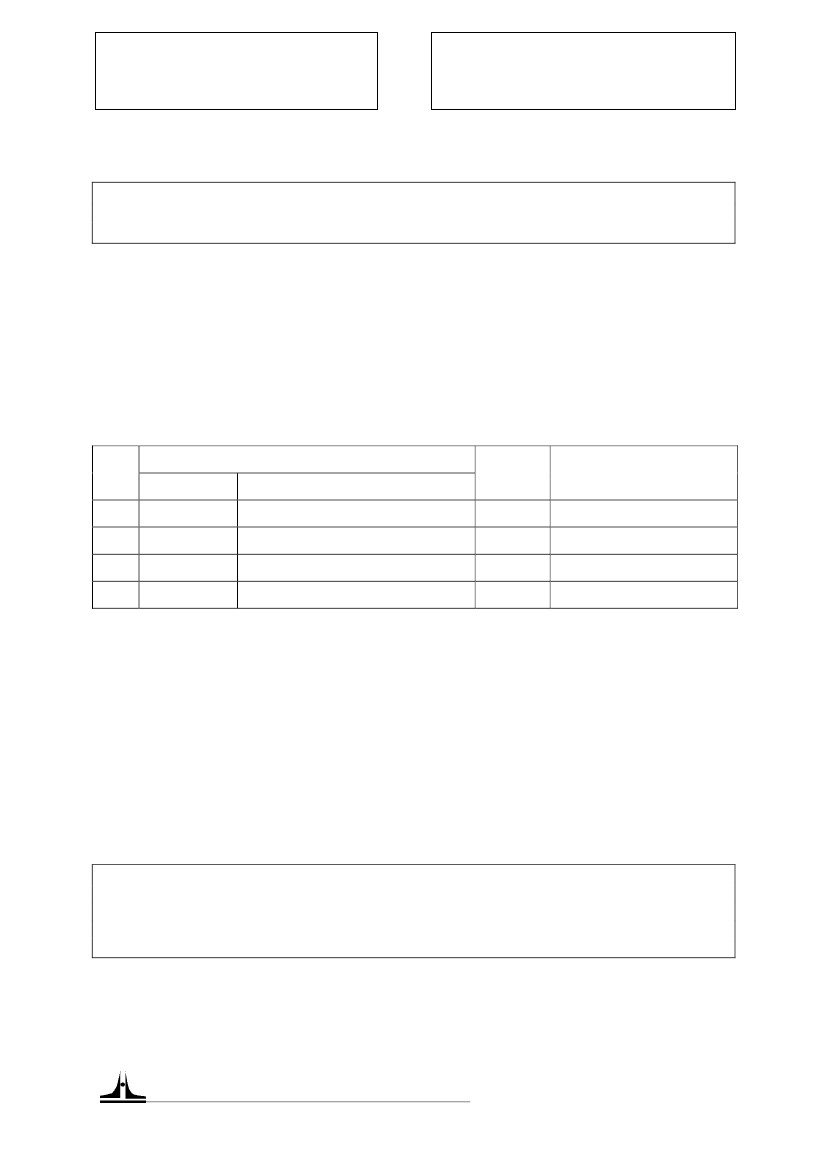 (For NCHM&CT Component only)Diploma in F&B Service and DFP                  2018-2019NATIONAL COUNCIL FOR HOTEL MANAGEMENT & CATERING TECHNOLOGYA-34, Sector 62, NOIDA 201 309.THIS FORM IS REQUIRED TO BE SENT TO NATIONAL COUNCIL                    LATEST BY 20th Feb 2020      (Applications received after the last date will not be accepted)1.2.3.4.Name in BLOCK letters(As in ADMIT CARD)NCHM&CT Roll No.InstituteStudent’s Address forCorrespondence::::_____________________________________________________________________________________________________________________________________________________________________________________________________________________________________________________________ Pin: ________________MarksobtainedMarks after verification(For NCHM use only)S/NoSubject(s) for VerificationSubject CodeSubject Name1234FEE: `200/- (Two hundred) per subject.Demand draft No. __________________ dated __________________ for ` ________________drawn on (Bank) ___________________________________________________ branch in favour ofNational Council for Hotel Management & Catering Technology, Noida is attached.Date: ___________________Candidate’s signatureFOR NCHM&CT USEAn amount of ` ________________________________ towards the verification fee received.CashierNational Council for Hotel Management & Catering Technology, Noida.24/12/19